中華民國第62屆十大傑出青年選拔辦法目的為發掘社會各階層、各領域之傑出青年，以其奮發向上的成功故事，表揚在工作上有卓越表現，及對社會作出貢獻之20歲至40歲之青年，作為現代青年學習典範，進而提升台灣社會對青年人的信心和信任，鼓勵青年勇於承擔社會責任，激勵青年於個人事業及公眾服務方面銳意進取，鼓勵青年積極參與社會服務，喚起社會更多的關注，促進廣大群眾參與十大傑出青年選拔活動，一同為社會樹立新一代青年楷模。十大傑出青年候選人資格：A.十大傑出青年：國籍：必須為中華民國國民或具備華僑身份。（持有中華民國護照）年齡：20歲以上，40歲以下。(出生日期在民國73年1月1日以後及92年12月31日以前)性別：不拘。職業：無限制，只要所從事的工作，對社會、地方、國家或全人類具有影響性、改革性或創造性之成就者，皆為選拔對象。品德：人格是世界上最大的寶藏；首重候選人的品德，希望傑出青年不僅是工作和事業上的成功者，同時也是家庭和社會上的模範。類別：（一）科學及技術研究發展類、（二）基層勞教類、（三）企業、創業及經濟發展類、（四）醫學研究類、（五）社會服務類、（六）體育技藝類、（七）文化及藝術類、（八）公共行政類、（九）農漁環保類、（十）兒童、性別及人權關懷類。B.華裔青年特別獎：1.具備海外華裔青年之身分，其傑出表現足堪作為現代青年學習之典範者。2.除國籍與類別外，其餘資格如上列所訂之。3.本特別獎不分類別選拔出一位得獎者，併同上項表揚之。推薦辦法公開接受各機關團體、各地青商分會、歷屆十傑及其他社團組織，具函邀請推薦符合本選拔辦法之候選人，並將其傑出成就及相關資料，詳細彙整後以本會提供之推薦表格式填寫，送交本會審查。推薦日期即日起至113年6月30日止，以郵戳為憑。（海外部份以我國郵戳為準）審查由本會秉持公正態度審慎辦理之。評審由本會邀請政府相關單位首長及社會賢達、專業人士組成評審委員會，投票決定各獎項之傑出青年當選人（推薦人不得擔任評審委員）。頒獎由主辦單位國際青年商會中華民國總會擇期隆重舉行頒獎典禮，頒發當選證書及金手獎座。表揚當選之傑出青年，由本會透過傳播媒體（電視台、報社、電台、網路等）向社會各界介紹表揚，並編纂專刊函送各國青年商會及國內各機關團體介紹當選人傑出事蹟。附則本辦法經國際青年商會中華民國總會理事會通過後公佈施行，修正時亦同。附記當選者需配合出席國際青年商會中華民國總會各項活動及參加國際或兩岸十大傑出青年當選人交流參訪活動之義務。當選者必須出席：當選人公佈記者會、頒獎典禮，未能出席者，本會得保留或取消當選人之當選資格。推薦報名須備文件：請完成以上所有項目，並確實打勾注意事項：推薦人以推薦一位候選人為準；參選人邀請一位推薦人，超出者不予受理。為利於評審委員審查，推薦資料請以電腦打字或字跡工整填寫。所有照片及圖檔解析度須達2450x3508像素。推薦表正本及影本5份為評審作業使用不退回。推薦報名表一式20頁為限，若超過額定頁面，主辦單位有權刪除，不予採納；凡證書、著作、專利發明、獎盃獎牌等相關資料請善用拍照、複印方式經文書軟體彙整排版後輸出，若候選人提供實體書及獎盃、獎牌等物件，主辦單位不負保存維護之責任。報名文件經收件後即不予退還，本會將於公佈記者會後，統一銷毀。參選人填具之資料表，需與本會提供書面或電子檔格式相同，不符合格式者，本會得依本活動辦法保留或刪除候選人參選資格。報名請使用數位報名方式，推薦報名表之電子格式等，請至“國際青年商會中華民國總會-十大傑出青年＂網頁下載：https://toyp.taiwanjc.org.tw/請先自行確認報名須備文件是否齊全，若文件不全或格式不符皆不予受理。參選人如有與選拔投件相關問題，歡迎來電洽詢02-27128960。候選人資料表申請類別: _____________________________推薦人資料與推薦書推薦人推薦理由推薦人簽名：		(蓋章)：參選人自傳附註參考:參選人聲明本人同意主辦單位基於查證本人填具之資料表、相關資料、自傳等內容之真實性，調取本人相關個人資料。且本人聲明上述填具之內容均屬實，如經查有虛偽，主辦單位得撤銷本人獲獎資格並取回獎座等一切作為。本人當選後，應遵守我國各法律規範，並配合國際青年商會中華民國總會十大傑出青年選拔委員會各項公益活動之義務(包含出席當選行程)，如有違反，主辦單位亦得為相同之作為。聲明人(候選人)：________________________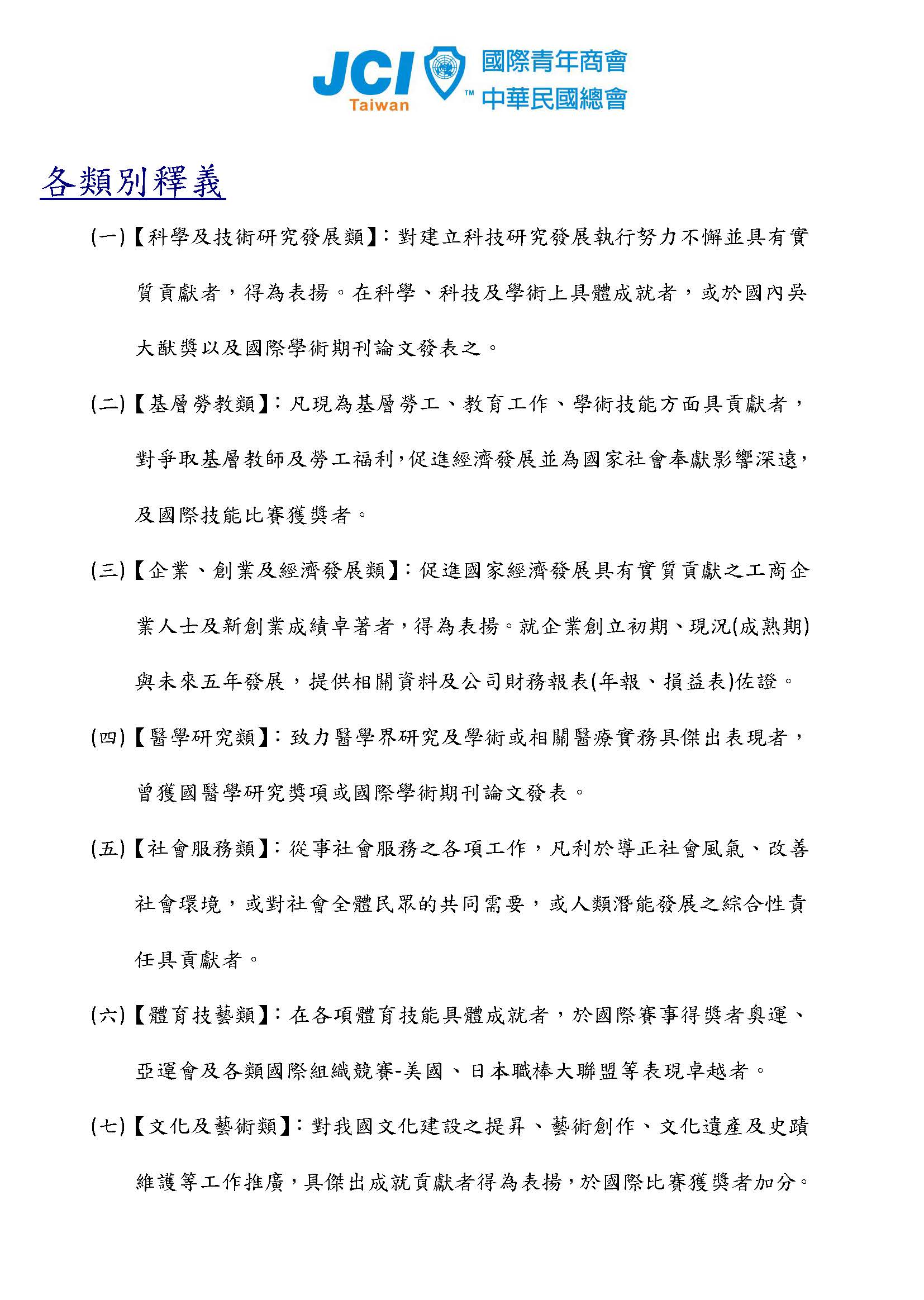 國際青年商會中華民國總會地址：105台北市松山區南京東路四段45號8樓電話：02-2712-8960（代表號）傳真：02-2546-0149網址：www.taiwanjc.org.tw信箱：servicejci@gmail.com1使用全新隨身碟載入各項資料，請標註【姓名及報名組別】1.1隨身碟內容應有：推薦報名表電子檔、參選人二吋白底大頭證件照、參選人自傳word檔、   工作活動及家庭照共10張。1.2隨身碟於選拔活動公佈記者會後統一銷毀，若需歸還請勾選下列，未勾選視同不歸還。                             □需歸還隨身碟(以宅急便寄送，郵資到付，由參選人自付)2.戶籍謄本(需為113/04/11以後申請之謄本，非戶口名簿)、身分證(正反面)影本或中華民國護照影本。3.本推薦報名表一律以A4紙本列印，並請候選人自行複印4份，連同正本合計5份(推薦人、候選人均需簽名) ，以L型夾分別裝入(不得裝訂、膠裝)並郵寄至本會。4.有著作或發明(近五年即可)請彙整乙份一併寄達本會，以供評審委員參考。請掃描或以照片為A4規格之電子檔，作為附件之一部分。(著作書本掃描僅需封面)相關書籍著作等附件建議以拍照方式提供書籍封面並提供ISBN碼，或以列表方式提供相關書籍著作之ISBN碼、出版商、出版日期等資訊供查詢即可。5.報名［企業、創業及經濟發展類］，需提供公司最近一年度的損益表及資產負債表。（A4規格，作為附件之一部份）6.推薦表正本及影本5份，推薦人需於推薦表親筆簽名，推薦表為評審作業使用，選拔活動結束後不退回。7.補件聯絡人本人:            代理人:           電話:            姓名性別籍貫身分證字號出生年月日身高(cm)體重健康情形現職通訊處電話通訊處傳真永久地址電話永久地址傳真服務地址電話服務地址傳真電子信箱行動電話聯絡人本人本人本人本人本人聯絡人代理人行動電話家庭狀況稱  謂姓  名就學或服務單位職稱或年級家庭狀況家庭狀況家庭狀況家庭狀況家庭狀況主要學歷學校名稱學校名稱院系科別修業起迄年月畢（肄）業主要學歷1主要學歷2主要學歷3主要經歷服務機關團體服務機關團體職稱起迄年月主管姓名主要經歷1主要經歷2主要經歷3現任職務服務機關團體服務機關團體職稱單位現任職務1現任職務2現任職務3主要考試考試年屆及名稱考試年屆及名稱種類科別職等考試機關主要考試1主要考試2主要考試3主要著作或發明著作(發明)名稱(近五年即可)著作(發明)名稱(近五年即可)出版社出版日期ISBN主要著作或發明1主要著作或發明2主要著作或發明3主要得獎紀錄獎項名稱獎項名稱頒獎單位得獎日期主要得獎紀錄1主要得獎紀錄2主要得獎紀錄3參加社團社團名稱社團名稱職  稱起訖年月參加社團1參加社團2參加社團3推薦人姓    名推薦人單    位E-mail推薦人職    稱手機號推薦人通訊地址電話推薦人通訊地址傳真（請以word繕打，並儲存於光碟(隨身碟)一同寄交本會）（自傳內容限2000字以內，請以word繕打，並儲存於光碟(隨身碟)一同寄交本會）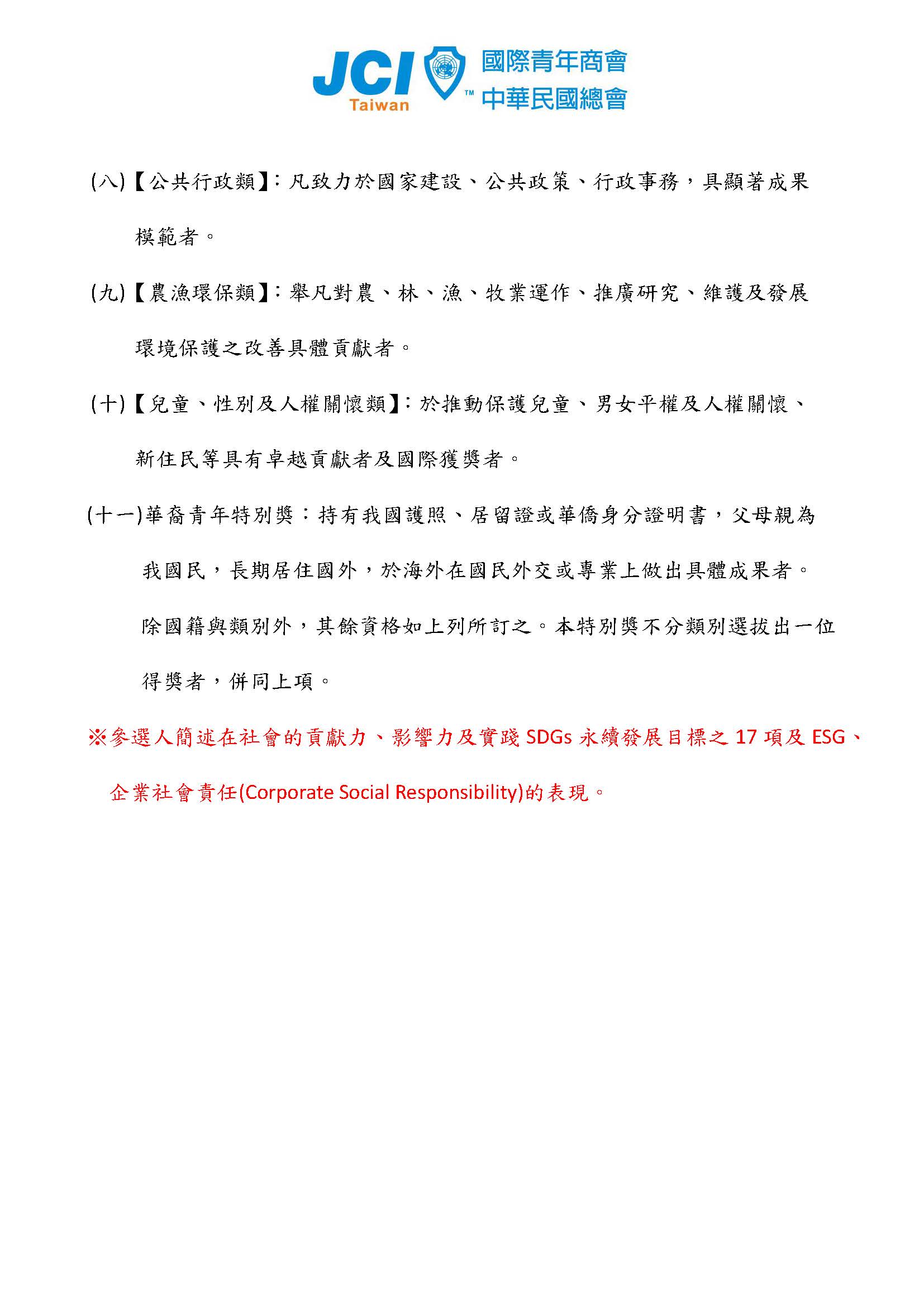 